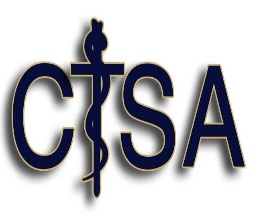 ACKNOWLEDGEMENT OF REVIEW - NOTICE OF PRIVACY PRACTICESI have reviewed the Notice of Privacy Practices for Central Texas Surgical Associates, which explains how my medical information will be used and disclosed.  I understand that I am entitled to receive a copy of this document.__________________________________	    ___________________	_____________Patient Signature or Personal Representative	     Relationship			DateNotice to patients – Pain Medication Refill PolicyDue to a change in the Controlled Substance Act (a Federal regulation) combination hydrocodone products (which are commonly given following surgical procedures) will now require a special controlled substance prescription and no refills on that prescription are allowed.The policy of Central Texas Surgical Associates is:No controlled prescription will be refilled after hours Monday through Friday or on week-ends.I am aware of this policy and should I require a refill of my pain medication, I will contact my physician’s office and make arrangements to pick up a controlled substance Rx during regular business hours.__________________________________________________          ____________________________Patient								   DateNotice to patients – Electronic Recording DevicesTo ensure confidentiality and privacy, any type of electronic recording device is strictly prohibited at any location within these offices.  Patient Acknowledgement________________________________________________	_	____________________________Patient								Date